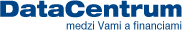 so sídlom Cintorínska 5, 814 88 BratislavaIČO: 00151564, DIČ: 2020845079  rozpočtová organizácia zriadená na základe zriaďovacej listinyZMLUVADYNAMICKÝ NÁKUPNÝ SYSTÉM3/2023Dodávka elektrickej energie vrátane zabezpečenia všetkých distribučných služieb súvisiacich s dodávkou elektrickej energie od 01. 01. 2024 do 31. 12. 2024DC/97/2023 | Centrálny register zmlúv (gov.sk)